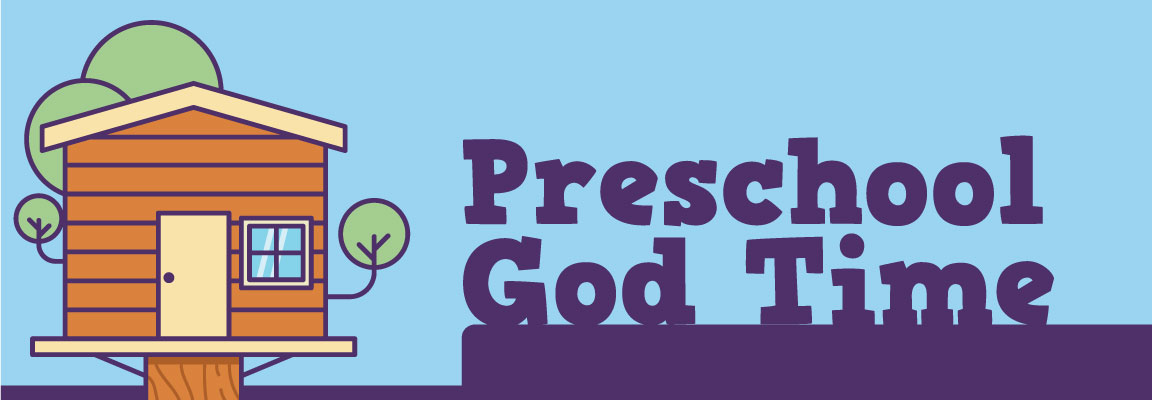 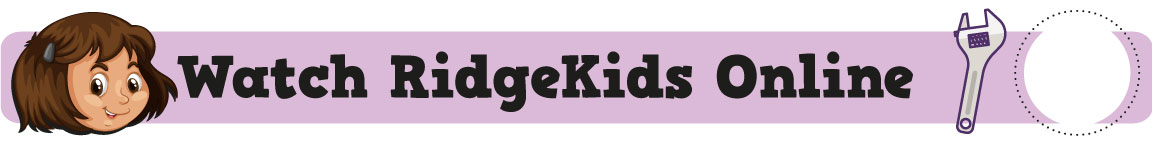 Watch RidgeKids Online for September 5th, “Moses’ Mom.” 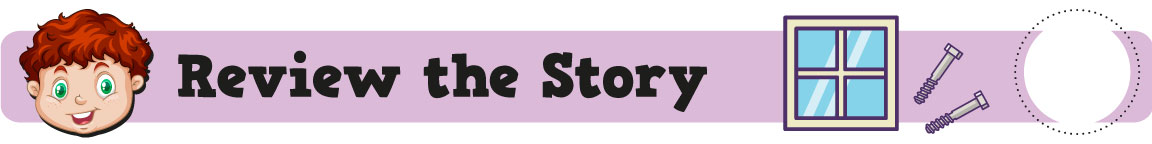 In our story, we heard about Baby Moses and his mom. She had to keep him safe from the king who wanted to get rid of all the baby boys.  Moses’ mom and his sister, Miriam, put him in a basket and hid him in the tall grass near the river. Miriam hid and watched to see what would happen.  A princess found Baby Moses and decided to take him home, but she needed someone to help her care for him.  Moses’ sister, Miriam, told the princess she knew someone who could help.  It was Baby Moses’ mom!  Moses was safe, and still got to be with his mom! God was with Moses’ mom the whole time. Who hid Baby Moses in the basket? (His mom and his sister)
Who kept baby Moses safe? (God)
Who is always with you? (God is always with me!)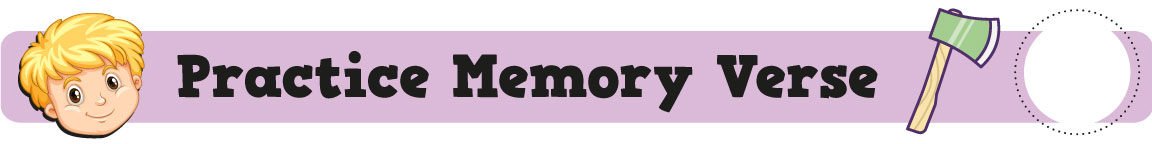 Say the memory verse big! Jump up and down and say it loud.  Next say the memory verse a little bit smaller, lower your voice and stand still. Last, say the verse even smaller—whisper and crouch down low.“We have (bend wrists and tap fingertips to chest) the Lord our God (point up) to help us (right thumbs-up on top of left palm) 2 Chronicles 32:8 (Open hands like a book.)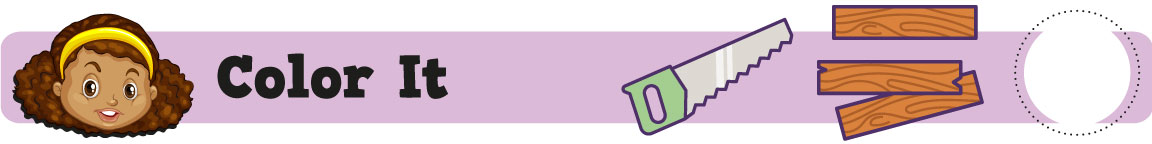 Color Baby Moses and then use a green crayon or marker to add tall grass around his basket.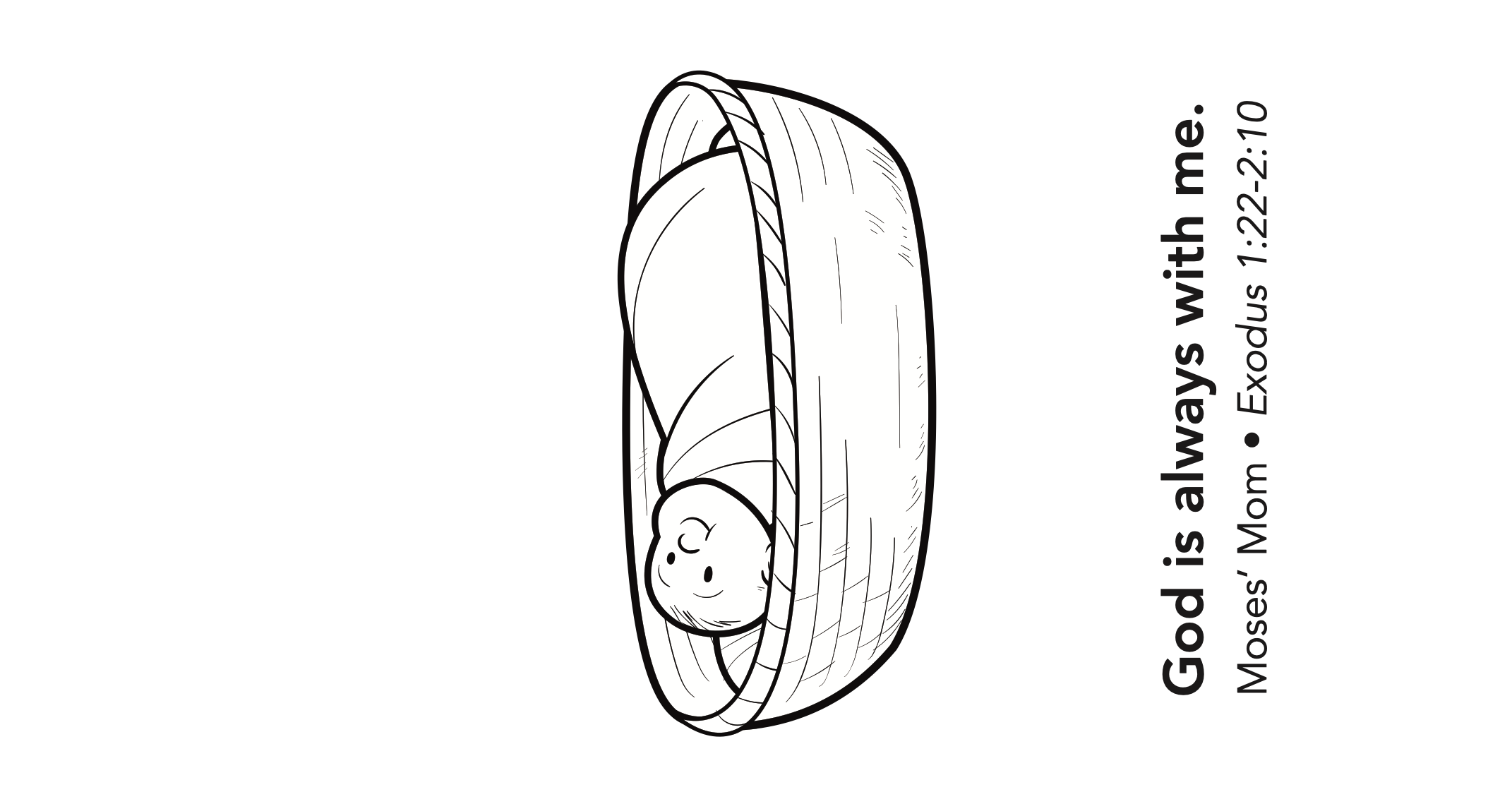 